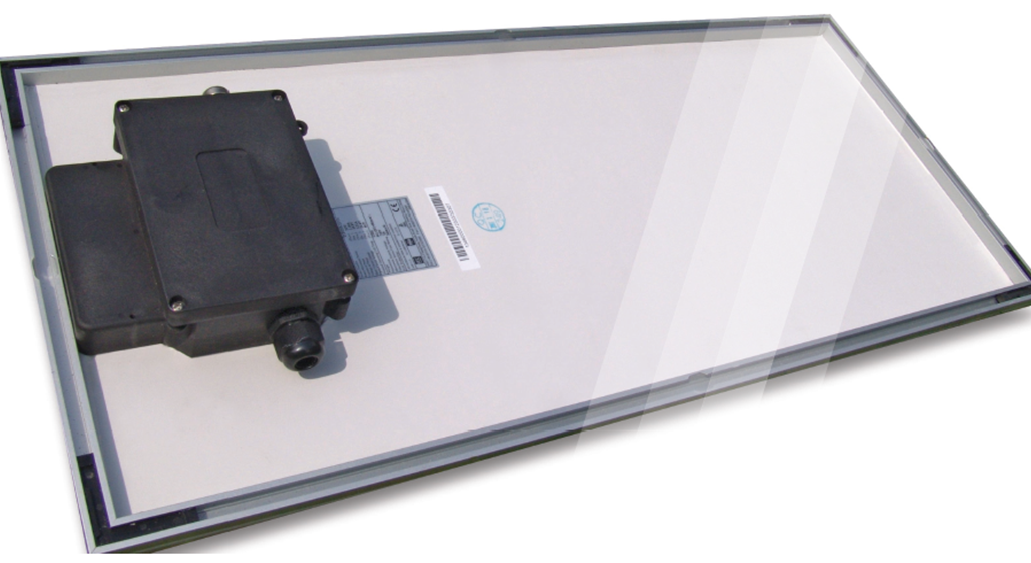 BULLETIN TECHNIQUE NO 3133 – INSULCAST RTVS 3-95-2COMPOSÉ D’ENROBAGE SILICONÉ RTVDESCRIPTION DU PRODUITLa solution INSULCAST RTVS 3-95-2 est un composé siliconé RTV haute température à conductivité thermique très élevée, conforme aux exigences en matière d’inflammabilité (UL94 V-0).PROPRIÉTÉS À L’ÉTAT NON DURCIBULLETIN TECHNIQUE NO 3133 – INSULCAST RTVS 3-95-2PROPRIÉTÉS À L’ÉTAT DURCIPROPRIÉTÉS ÉLECTRIQUESINSTRUCTIONS D’UTILISATIONPrémélangez les parties A et B dans leur conteneur d’origine.Dosez 100 parts de partie B pour 100 parts de partie A.Mélangez rigoureusement les parties A et B.Afin de garantir des moulages optimaux, évacuez à 29 inHg (0,98 bar) pendant 3-4 minutes.Versez le mélange dans l’unité ou le moule.DURCISSEMENT24 heures à 25 °C (77 °F),ou 2 à 4 heures à 65 °C (149 °F),ou 1 heure à 90 °C (194 °F),ou 15 minutes à 125 °C (257 °F).CONDITIONS DE STOCKAGELe produit est susceptible de se déposer au fond du conteneur lors de l’expédition ou du stockage. Le produit doit de nouveau être mélangé avant toute réutilisation. Conservez le produit dans un espace frais et sec.REMARQUES PARTICULIÈRESCertains matériaux peuvent freiner le durcissement de la solution RTVS 3-95-2 lorsqu’ils entrent en contact avec le produit mixé non durci. Les produits pouvant freiner le durcissement de la solution sont les suivants : les amines et résines époxydes à base d’amines, les matériaux contenant du soufre et les silicones à condensation (durcis à l’étain). Même les surfaces étant rentrées en contact avec ces matériaux peuvent freiner le durcissement de la solution. En cas de doute, nous vous recommandons d’effectuer un test au préalable.IMPORTANT :Les informations suivantes substituent toute information énoncée dans les formulaires, lettres et autres documents de votre entreprise. ITW PERFORMANCE POLYMERS ne fournit AUCUNE GARANTIE, EXPRESSE OU IMPLICITE, Y COMPRIS LES GARANTIES DE COMMERCIALISATION OU D’ADAPTATION À UNE UTILISATION SPÉCIFIQUE DE CE PRODUIT. Aucune déclaration ou recommandation énoncée dans la documentation du produit ne peut être interprétée comme une incitation à enfreindre tout brevet, existant actuellement ou ultérieurement. LA SOCIÉTÉ ITW PERFORMANCE POLYMERS NE POURRA EN AUCUN CAS ÊTRE TENUE RESPONSABLE DE TOUT DOMMAGE ACCIDENTEL, CONSÉCUTIF OU DE TOUT AUTRE DOMMAGE RÉSULTANT D’UNE NÉGLIGENCE ALLÉGUÉE, D’UNE VIOLATION DE GARANTIE, D’UNE RESPONSABILITÉ STRICTE OU DE TOUTE AUTRE THÉORIE RÉSULTANT DE L’UTILISATION OU DE LA MANIPULATION DE CE PRODUIT.L’unique responsabilité d’ITW PERFORMANCE POLYMERS pour toute revendication découlant de la fabrication, de l’utilisation ou de la vente de ses produits sera le remboursement du prix d’achat de l’acheteur, à condition qu’ITW PERFORMANCE POLYMERS estime que ces produits sont éligibles à un remboursement.MISE EN GARDE RELATIVE À LA SANTÉ :Consultez la FDS (fiche de données de sécurité) avant toute utilisation. L’utilisation d’un appareil de protection respiratoire certifié NIOSH ou CE peut être nécessaire. Évitez de respirer toutes fumées, brumes et vapeurs. Celles-ci peuvent provoquer de graves problèmes respiratoires. Travaillez toujours dans des espaces offrant une ventilation appropriée afin de permettre la dissipation de la polyamine ainsi que de toutes autres vapeurs chimiques et, le cas échéant, de vapeurs de solvant.  L’utilisation de lunettes, de vêtements de protection, de gants en caoutchouc et d’une crème protectrice est requise. Si le produit entre en contact avec vos yeux, rincez abondamment à l’eau claire pendant vingt (20) minutes. Consultez ensuite votre médecin pour bénéficier d’un traitement approprié. Évitez tout contact cutané. Le produit peut provoquer une dermatite de contact. En cas de contact, rincez immédiatement les zones concernées avec de l’eau chaude et du savon, rincez ensuite à l’eau claire. Veuillez respecter toutes les mesures de sécurité.En cas d’utilisation de solvants ou de produits à base de solvant, l’utilisation de ces produits doit se faire à l’écart d’une flamme nue ou de toute source de feu.VEUILLEZ CONSULTER LA FICHE DE DONNÉES DE SÉCURITÉ POUR OBTENIR PLUS D’INFORMATIONS DE PREMIERS SECOURS. EN CAS D’URGENCE CHIMIQUE, CONTACTEZ CHEMTREC (DISPONIBLE DE JOUR COMME DE NUIT) AU 800 424-9300.PARTIE APARTIE BCOULEUR, ASPECT VISUELRougeBlanc-VISCOSITÉ, à 25 °C, cP35 00035 000ASTM D 2393DENSITÉ2,362,27-RAPPORT DU MÉLANGE 
(par poids ou volume)1:11:1-VISCOSITÉ (MÉLANGE), cP35 00035 000ASTM D 2393TEMPS DE GÉLIFICATION, à 25 °C, en heures2-42-4-DURÉE DE VIE EN POT, à 25 °C, en heures1,51,5-DURÉE DE CONSERVATION, à 25 °C, en mois1212-DURETÉ, DUROMÈTRE (Shore A)85ASTM D 2240RÉSISTANCE À LA TRACTION, psi / MPa400 / 2,9ASTM D 412ALLONGEMENT EN TRACTION, en %17ASTM D 412RÉSISTANCE AU DÉCHIREMENT, N/mm0,9ASTM D 624COEFFICIENT DE DILATATION THERMIQUE, °C15x10-5-CONDUCTIVITÉ THERMIQUE, W/mK1,44ASTM D 5470TEMPÉRATURE DE SERVICE, °C-55 à 260-RIGIDITÉ DIÉLECTRIQUE, volts/mil (V/m)425/1,67x107ASTM D 149CONSTANTE DIÉLECTRIQUE, 1 kHz5,0ASTM D 150FACTEUR DE DISSIPATION, 1 kHz0,005ASTM D 150RÉSISTIVITÉ VOLUMIQUE, à 125 °C, ohm-cm1x1013ASTM D 257RÉSISTIVITÉ VOLUMIQUE, à 25 °C, ohm-cm :1x1014ASTM D 257